Протокол  №1
пленарного заседания  Общественной палаты
Тутаевского муниципального района02.02.2024г.						                    Тутаев, Администрация ТМР14.00-15.30Председательствовал:   председатель Общественной палаты ТМР, председатель комиссии Общественного совета Министерства экономического развития РФ - Упадышев Анатолий Игоревич.Присутствовали – члены Общественной палаты ТМР – 14  чел.:Приглашенные: Низова Ольга Вячеславовна,  Глава Тутаевского муниципального районаСоловьев Сергей Сергеевич, председатель Общественной палаты Ярославской областиСоколов Александр Владимирович – заведующий кафедрой социально-   политических теорий ФГБОУ ВО «Ярославский государственный университет им. Демидова»Калганов Алексей Валентинович, депутат  Ярославской областной ДумыПавлов Юрий Константинович,      депутат  Ярославской областной ДумыГуберова Юлия Валерьевна – первый заместитель Главы Администрации Тутаевского муниципального районаБалясникова Светлана Владимировна - Управляющая делами Администрации ТМРМосенков Александдр Сергеевич - директор МКУ «Управление комплексного содержания территории» Администрации ТМРДегтярев Иван Андреевич - Заместитель директора МКУ «Управление комплексного содержания территории» Администрации ТМРСкосырев Алексей Евгеньевич – ИП Скосырев А.Е.Наненков Александр Александрович – директор ООО «Благострой»Добрынин Алексей Сергеевич – директор ООО УК «Левобережье»Галина Наиля Эльшадовна,  и.о. прокурора Тутаевской межрайонной прокуратурыЕршов Сергей Юрьевич, председатель Муниципального Совета городского поселения ТутаевВанюшкин Михаил Анатольевич, Глава Левобережного сельского поселения, председатель Муниципального Совета районаГриневич Татьяна Владимировна, Глава Артемьевского сельского поселенияКуликов Андрей Иванович,   Глава Чебаковского сельского поселенияБазанова Ольга Николаевна, Глава Константиновского сельского поселенияКрутикова Ирина Владимировна,  Помощник Главы  ТМРСМИПовестка пленарного заседания Общественной палаты ТМР: 1.  Итоги работы Общественной палаты ТМР за 2023 год  Докладчик ( до 15 мин.) :- Председатель Общественной палаты Тутаевского муниципального района  Упадышев Анатолий Игоревич2.  Содержание  улично-дорожной сети и придомовых территорий  ТМРДокладчик  ( до 10 мин. ):- Заместитель директора МКУ «Управление комплексного содержания территории» Администрации ТМР – Дегтярев Иван АндреевичСодокладчик  ( до 7 мин.): - Председатель комиссии Общественной палаты по вопросам экономики, ЖКХ, строительства и АПК – Пахомов Александр Федорович3. Обсуждение и утверждение плана работы Общественной палаты ТМР на 2024 годДокладчик  ( до 5 мин.)- Советник Администрации ТМР – Новикова Маргарита Константиновна 4.    Разное    Вопрос №11.Отчетный  доклад о работе Общественной палаты Тутаевского муниципального района пятого созыва за 2023 годСлушали:Упадышева Анатолия Игоревича, Председателя Общественной палаты Тутаевского муниципального районаРешили:1.Утвердить доклад председателя Общественной палаты Тутаевского муниципального района Упадышева Анатолия Игоревича об итогах работы Общественной палаты Тутаевского муниципального района пятого созыва за 2023 год. Голосовали:За – 14   чел.Против- 0Воздержались- 02. Председателям постоянных комиссий усилить контроль за исполнением мероприятий протокольных решений. 3. Направить информацию в газету «Берега» и разместить на официальном сайте Администрации ТМР в разделе «Общественная палата». Вопрос №2.  Содержание  улично-дорожной сети и придомовых территорий  ТМРСлушали:- Дегтярева  Ивана Андреевича, заместителя директора МКУ «Управление комплексного содержания территории» Администрации ТМР  - Пахомова Александра Федоровича, председателя комиссии Общественной палаты по вопросам экономики, ЖКХ, строительства и АПК - Хабарова Дениса Анатольевича, старшего государственного инспектора ОГИБДД МО МВД России «Тутаевский»-Уханова Сергея Леонидовича, ВРИО начальника ОГИБДД МО МВД России «Тутаевский»Решили: 1. Информацию заместителя директора МКУ «Управление комплексного содержания территории» Администрации ТМР  Дегтярева  Ивана Андреевича принять к сведению.2. Рекомендовать Администрации ТМР (МКУ «УКСТ»):- усилить контроль по уборке улично-дорожной сети подрядными организациями, особое внимание обратить на оперативную и своевременную уборку дорог города и района;- не допускать сужение дорожной части при выполнении работ;- обеспечить своевременный вывоз снега в целях снижения безопасности дорожного движения проводить работы по вывозу снега с дорожного полотна, особое внимание обратить на дороги старого города;-обеспечить уборку остановочных комплексов, пешеходных переходов, тротуаров и подходов к социальным объектам;- усилить контроль за проведением работ по обработке дороги Рыбинской горы противогололедными смесями;- ускорить работу по передаче объекта Проспект 50-летия Победы из муниципальной в региональную собственность.3. Рекомендовать ГКУ ЯО «Ярдорслужба»:- усилить контроль за работой подрядных организаций на региональных дорогах в границах ТМР;- обеспечить своевременную уборку проезжей части дорог, остановочных комплексов, заездных карманов, перекрестков и пешеходных тротуаров;- рассмотреть вопрос об устройстве светофорного объекта на пересечении региональной трассы Ярославль-Рыбинск и муниципальной дороги - выезд с п.Константиновский;- проработать вопрос об установке дублирующих знаков, обозначающих полосы движения над дорогой (на растяжке) Ярославль-Рыбинск в районе пересечения с выездом п.Фоминское;- обратить внимание на сужение проезжей части на железнодорожном переезде в районе пересечения трассы Ярославль-Рыбинск с выездом из п.Константиновский;- проработать вопрос об обустройстве уличного освещения и тротуарной части от трассы Ярославль-Рыбинск до п. Микляиха;4. Рекомендовать Управляющим компаниям ТМР:- усилить работы по оперативной расчистке придомовых территорий, подъездных путей, парковок, проездов и тротуаров в зоне ответственности;- обратить особое внимание на своевременную уборку наледи и сосулек с крыш многоквартирных домов;Вопрос №3 Обсуждение и утверждение плана работы Общественной палаты ТМР на 2024 годСлушали: Советника  Администрации ТМР – Новикову Маргариту КонстантиновнуРешили:1. Утвердить плана работы Общественной палаты ТМР на 2024 год.Голосовали: «за» -14 чел.Против – 0 Воздержались – 0   Вопрос №4 – разное:- рекомендовать включить от Общественной палаты общественным наблюдателем на выборах Президента РФ  Нефедьеву Нину Петровну.    Председатель Общественной палаты     Тутаевского муниципального района                                              А.И. Упадышев    Протокол вела                                                                                    М.К. Новикова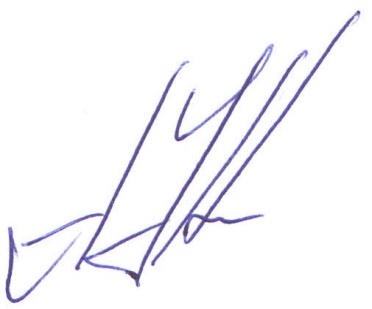 